  Soccer Club1969 2023 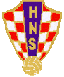 21461 , , AB T5Y 6G7   Ph: 780.966.0635  Annual JOE JAPUNCIC Memorial Futsal Tournament SEPTEMBER 15-17, 2023Entry FormApplication deadline is July 30,2023 however if a category is full prior to the deadline, further applications will be wait-listed with no guarantee of entry.  Team Name: _______________________________________________________Contact Name: _____________________________________________________Contact Email: ____________________________ Phone # ________________Contact # during tournament (include area code for cell phones):  (____) _____________Category you are entering (check/circle one)Men  			6 v 6   	Masters  (over 35)  	6 v 6  Masters  (over 45)  	6 v 6Women		6 v 6 	Women(Over 35)	6 v 6Women (Over 45)	6 v 6	Co-Ed  Open   	6 v 6              	Co-Ed  +35	             6 v 6Co-Ed +50                     6 v 6 Entry Fee:   $350.00 Per Team – 6 v 6                Payment: E-Transfer: adelia9@gmail.com           Teams guaranteed a minimum of three gamesTeams receive a tournament T-shirt for each playerSchedules, rules, Team Rosters, game sheets will be posted on the website at www.edmontoncroatia.com.   Schedules will be posted no later than September 10, 2022. Teams must provide a Team Roster to Tournament HQ prior to the start of their first game.  Age Groups and CategoriesAll categories offered in this tournament must have a minimum of 4 teams to run.  Should any category not have a full complement of teams, Croatia will do its best to fill the vacancies.  Should this not be possible, refunds or alternate suitable categories will be offered to teams affected.PLAYERS ARE ALLOWED IN PLAY ON A CO-ED TEAM AS WELL AS ONE OTHER DIVISIONGame DatesThis tournament takes place on the evening of September 15th and all day and evening on the 16th and all day on the 17th.Length of Game6 v 6 – 2 @ 25 minute half’sAward PresentationsCash prizes for first place team. Cash prize for 2nd place Team; only if category has 8 Teams.  Prizes will be awarded to the winners immediately following each division’s last scheduled tournament game.  Tournament Committee has the option of changing to Trophy and Medals rather than Cash Prizes. Team RostersAll teams registering must provide Croatia with a team roster NO LATER THAN Sept. 10th .  Application Fee covers 10 players on the roster for 6v 6 It is the team’s responsibility to ensure you have enough players prior to entering the tournament.  Game LocationsAll games will be played at Edmonton Croatia Soccer Club.  Games are played Outdoor and the games are played with a Size 5 Soccer ball.  Map and Directions are posted on the website.Application Deadline and FeesA team application fee of $350.00 must accompany your Application Form. E-Transfer to: adelia9@gmail.com There will be NO refunds after the application deadline.  Teams will be accepted on a first come first served basis.  If a category is full prior to the deadline, entries will be wait-listed with no guarantee of entry.  Registration will NOT be accepted without payment.